ΘΕΜΑ: «Ανακοίνωση αποτελεσμάτων ανάδειξης Εκπροσώπου και Αναπληρωτή Εκπροσώπου των μελών Ε.Τ.Ε.Π. στη Συνέλευση του Γενικού Τμήματος του Γεωπονικού Πανεπιστημίου Αθηνών»Με την παρούσα σας γνωστοποιούμε ότι, την Πέμπτη 16-05-2019 ολοκληρώθηκε η διαδικασία ανάδειξης Εκπροσώπου και Αναπληρωτή Εκπροσώπου των μελών Ε.Τ.Ε.Π. στη Συνέλευση του Γενικού Τμήματος του Γ.Π.Α.Σύμφωνα με το Πρακτικό Εκλογής,Εκπρόσωπος των μελών Ε.Τ.Ε.Π. στη Συνέλευση του Γενικού Τμήματος εκλέγεται ο, κ. Γιανναδάκης Γεώργιος Ε.Τ.Ε.Π. και Αναπληρωτής  Εκπρόσωπος  η  κα. Τζιφή Μαρία Ε.Τ.Ε.Π.. . Το έγγραφο με τις πρωτότυπες υπογραφές τηρείται στο αρχείο της Γραμματείας του Γενικού Τμήματος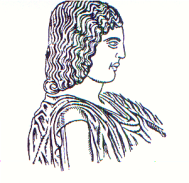 ΓΕΩΠΟΝΙΚΟ ΠΑΝΕΠΙΣΤΗΜΙΟ ΑΘΗΝΩΝΤΡΙΜΕΛΗΣ ΕΦΟΡΕΥΤΙΚΗ ΕΠΙΤΡΟΠΗΓΙΑ ΤΗΝ ΑΝΑΔΕΙΞΗ ΕΚΠΡΟΣΩΠOY ΚΑΙ ΑΝΑΠΛΗΡΩΤΗ ΕΚΠΡΟΣΩΠΟΥ ΤΩΝ ΜΕΛΩΝ Ε.Τ.Ε.Π. ΣΤH ΣΥΝΕΛΕΥΣΗ ΤΟΥ ΓΕΝΙΚΟΥ ΤΜΗΜΑΤΟΣ ΤΟΥ ΓΕΩΠΟΝΙΚΟΥ ΠΑΝΕΠΙΣΤΗΜΙΟΥ ΑΘΗΝΩΝΓΕΩΠΟΝΙΚΟ ΠΑΝΕΠΙΣΤΗΜΙΟ ΑΘΗΝΩΝΤΡΙΜΕΛΗΣ ΕΦΟΡΕΥΤΙΚΗ ΕΠΙΤΡΟΠΗΓΙΑ ΤΗΝ ΑΝΑΔΕΙΞΗ ΕΚΠΡΟΣΩΠOY ΚΑΙ ΑΝΑΠΛΗΡΩΤΗ ΕΚΠΡΟΣΩΠΟΥ ΤΩΝ ΜΕΛΩΝ Ε.Τ.Ε.Π. ΣΤH ΣΥΝΕΛΕΥΣΗ ΤΟΥ ΓΕΝΙΚΟΥ ΤΜΗΜΑΤΟΣ ΤΟΥ ΓΕΩΠΟΝΙΚΟΥ ΠΑΝΕΠΙΣΤΗΜΙΟΥ ΑΘΗΝΩΝΓΕΩΠΟΝΙΚΟ ΠΑΝΕΠΙΣΤΗΜΙΟ ΑΘΗΝΩΝΤΡΙΜΕΛΗΣ ΕΦΟΡΕΥΤΙΚΗ ΕΠΙΤΡΟΠΗΓΙΑ ΤΗΝ ΑΝΑΔΕΙΞΗ ΕΚΠΡΟΣΩΠOY ΚΑΙ ΑΝΑΠΛΗΡΩΤΗ ΕΚΠΡΟΣΩΠΟΥ ΤΩΝ ΜΕΛΩΝ Ε.Τ.Ε.Π. ΣΤH ΣΥΝΕΛΕΥΣΗ ΤΟΥ ΓΕΝΙΚΟΥ ΤΜΗΜΑΤΟΣ ΤΟΥ ΓΕΩΠΟΝΙΚΟΥ ΠΑΝΕΠΙΣΤΗΜΙΟΥ ΑΘΗΝΩΝΓΕΩΠΟΝΙΚΟ ΠΑΝΕΠΙΣΤΗΜΙΟ ΑΘΗΝΩΝΤΡΙΜΕΛΗΣ ΕΦΟΡΕΥΤΙΚΗ ΕΠΙΤΡΟΠΗΓΙΑ ΤΗΝ ΑΝΑΔΕΙΞΗ ΕΚΠΡΟΣΩΠOY ΚΑΙ ΑΝΑΠΛΗΡΩΤΗ ΕΚΠΡΟΣΩΠΟΥ ΤΩΝ ΜΕΛΩΝ Ε.Τ.Ε.Π. ΣΤH ΣΥΝΕΛΕΥΣΗ ΤΟΥ ΓΕΝΙΚΟΥ ΤΜΗΜΑΤΟΣ ΤΟΥ ΓΕΩΠΟΝΙΚΟΥ ΠΑΝΕΠΙΣΤΗΜΙΟΥ ΑΘΗΝΩΝΠρος:Προς:Προς:Πρόεδρο Γενικού Τμήματος του Γεωπονικού Πανεπιστημίου ΑθηνώνΠρόεδρο Γενικού Τμήματος του Γεωπονικού Πανεπιστημίου ΑθηνώνΠρόεδρο Γενικού Τμήματος του Γεωπονικού Πανεπιστημίου ΑθηνώνΜέλη Ε.Τ.Ε.Π. Γενικού Τμήματος Γ.Π.Α.Μέλη Ε.Τ.Ε.Π. Γενικού Τμήματος Γ.Π.Α.Μέλη Ε.Τ.Ε.Π. Γενικού Τμήματος Γ.Π.Α.Κοιν.:Κοιν.:Κοιν.:Γραμματεία Γενικού Τμήματος Γ.Π.Α. Γραμματεία Γενικού Τμήματος Γ.Π.Α. Γραμματεία Γενικού Τμήματος Γ.Π.Α. Τα μέλη της Εφορευτικής ΕπιτροπήςΤα μέλη της Εφορευτικής ΕπιτροπήςΤα μέλη της Εφορευτικής ΕπιτροπήςΓκορόγιας ΝικόλαοςΓατσιού ΕλένηΤσούκα ΑθανασίαΠρόεδρος Μέλος Μέλος 